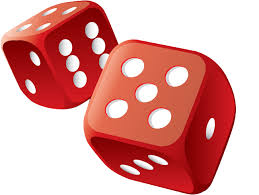    STRUCTURER SA PENSEE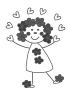                                                       				                                                                Dénombrer une quantité 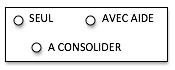                                                    en utilisant la suite orale des nombresLes familles de monstresCompte les monstres identiques et colle la bonne étiquette dans le tableau.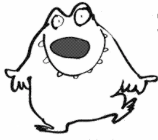 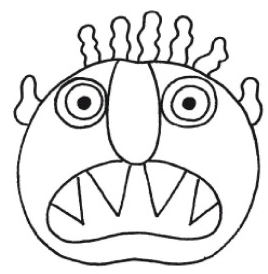 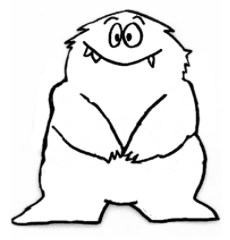 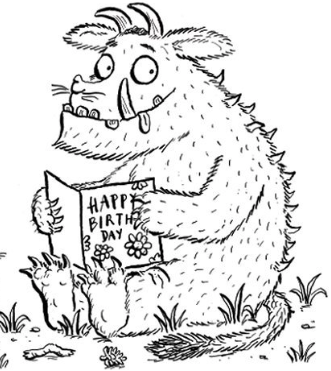 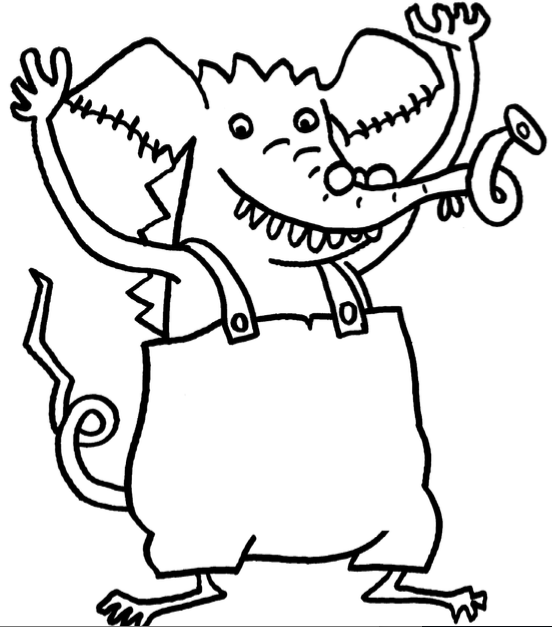      1 2 2 3 4 1 2 2 3 4     1 2 2 3 4 1 2 2 3 4     1 2 2 3 4 1 2 2 3 4